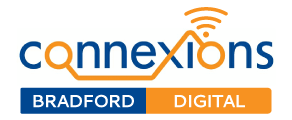 Results Day ServiceDidn’t get the results you expected?  Don’t panic, we’re here to help!
If you’d like to talk to a Connexions Adviser about your A Level or GCSE results, here’s how you can contact us. We’ll be available between 9am – 5pm on the day.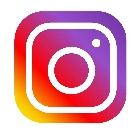 You can also find us on Instagram: @ConnexionsBradfordDigital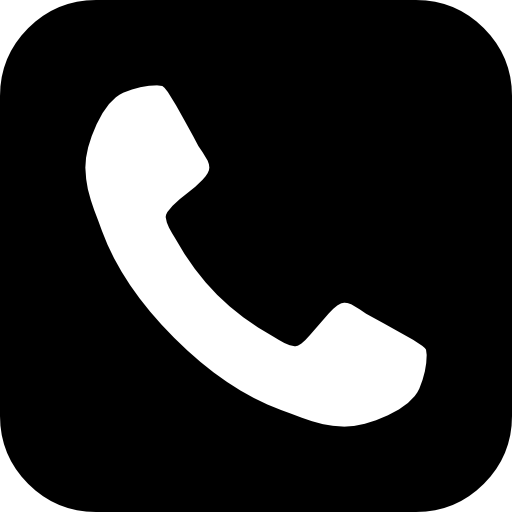 Give Nazim Ali (School Careers Adviser) a call on: 07917750126 – we can talk on the phone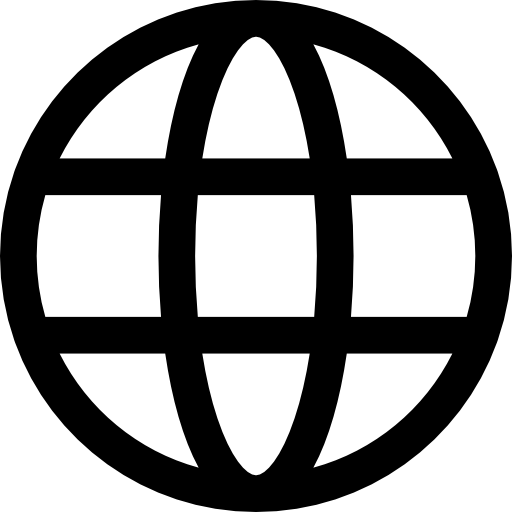 Have a webchat online www.virtualconnexionsbradford.co.uk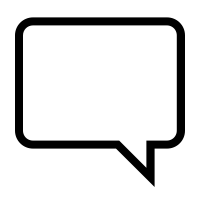 Send us an email: nazim.ali@prospects.co.uk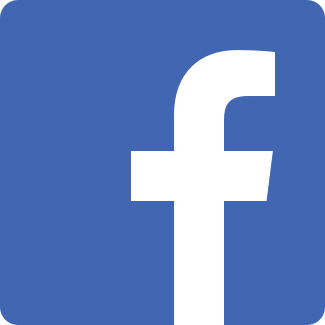 
Message us on Facebook.com/ConnexionsBradford